Amanda Giarrizzo
Geogebra Lesson: Area of a parallelogram using rectangles
Website used: http://www.youtube.com/watch?v=qkqlZSvbmxA (Area of a Parallelogram, Tina Helms)
Grade: 6thStep 1: Turn the Grid on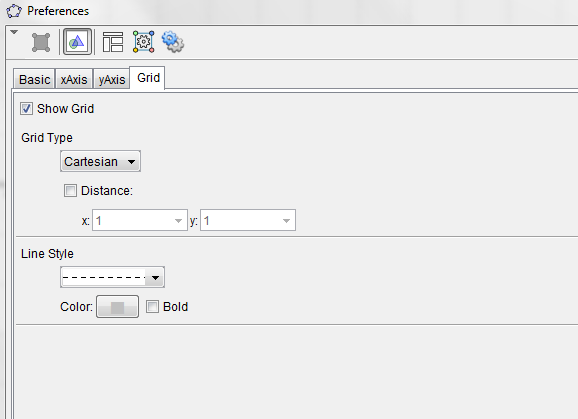 Click Settings (top right corner) Click the Graphics tab Click the Grid Tab Check off the Show Grid box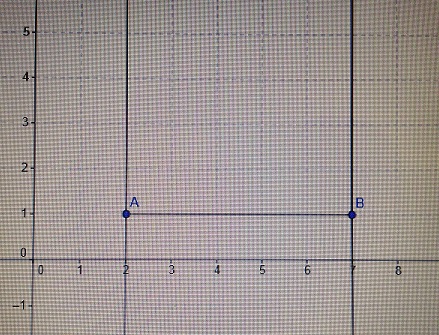 Step 2: Create a RectangleClick the line tab on the tool bar and select Segment (2nd one down)Plot your segment points at (2,1) and (7,1)Click the perpendicular line tab on the tool bar and click on line a (segment AB) and point AThen click on B and line a (segment AB)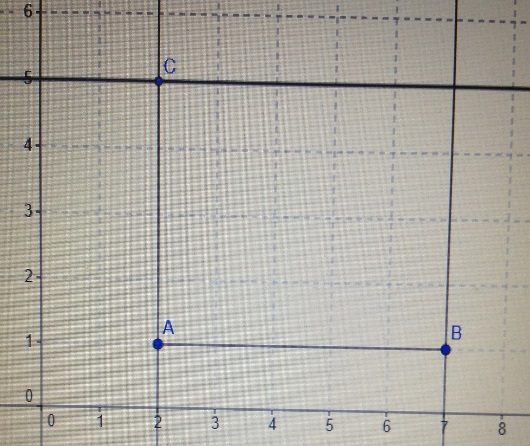 Click the point tab on the tool bar and create the point C at (2,5)Then select the perpendicular line tab on the tool bar and click on line b (AC) and point CClick the point tab and select Intersect (4th one down)Click on the two lines g and h Click the Segment tab Connect AC, CD, and BD to make segments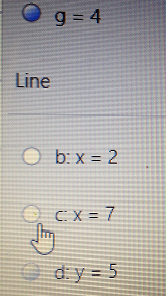 On the algebra tool bar, under the line tab unclick the circles for b,c, and d (the line x=5 will still be present)


Click on the line segment ABRight click and press rename Rename the segment, Base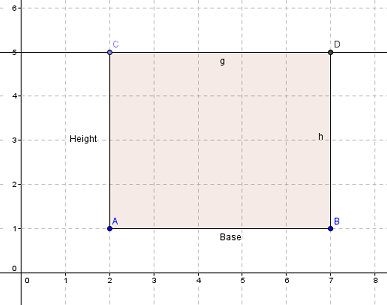 Hit enterClick on the line segment ACRight click and press renameRename the segment, Height Hit enter
Click the polygon button on the tool barConnect all the points ABDCA 
Area formula for a rectangle: ______________
Area of rectangle ABDC: _________________
Click on the Angle table on the tool bar
Select the Area tab (4th one down)
Is your area equal to the one on the screen? _________________Step 3: Create a Parallelogram using the Rectangle ABDCClick the Point tab on the tool barPlot the point (3,5) on line CD 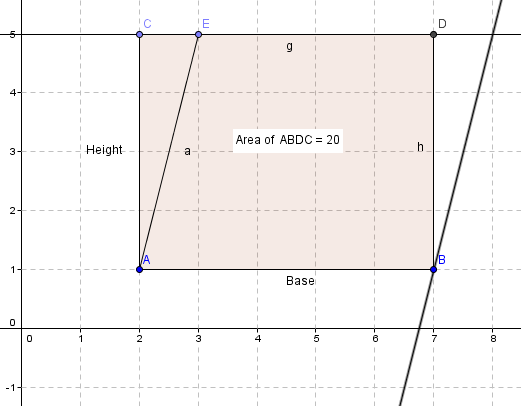 Click the Segment tab on the tool barConnect points A and E Click the Perpendicular line tab on the tool barSelect Parallel line tab (2nd from top)Click line segment AE and point BClick the Point tab on the tool barSelect Intersect tab (4th one down)Click on line e & j Click the Polygon tab on the tool bar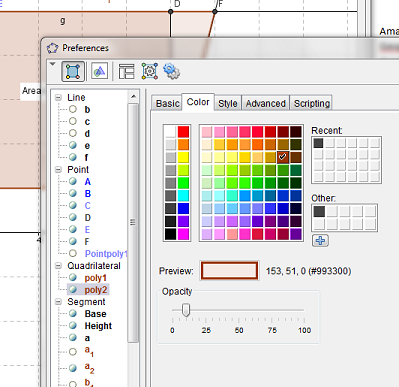 Connect all the points ABFEAClick on the Point tab on the tool barPut your cursor in the parallelogram (anywhere it is not intersecting with rectangle ABDC)Right click Click object properties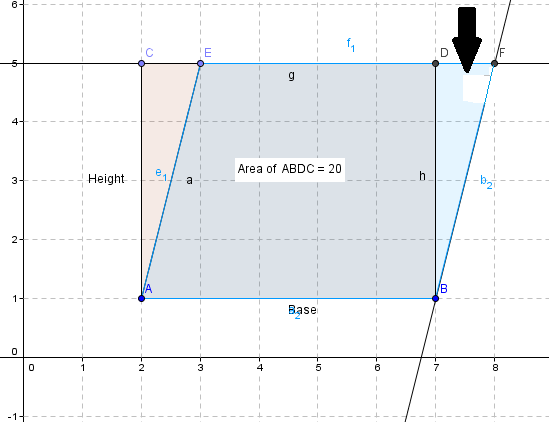 Select the Color TabChange the Color to anything you would likeHit EnterClick on the Area tab on the tool barClick on a spot in the parallelogram where it is not intersecting with rectangle ABDCWhat is the area of parallelogram ABFE? ___________
Is it the same area as the square ABDC? ___________Step 4: Use the point on the parallelogram to measure area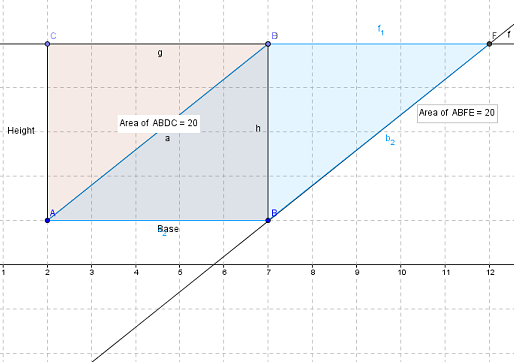 Click the Point tab on the tool barClick on Point EDrag it along the line e (CD)
Does the area change when you move the point? __________________
What two measures do you think the area depends on? _____________________________________
What is the area formula for a parallelogram? _____________________________________
How do the area formulas for a rectangle and parallelogram relate? 
_____________________________________________________
Practice problems:
What is the area of a parallelogram ABCD with points A (2,3) B (5.3) C (2, 7) D (5, 7)? How did you find this answer?
_____________________________________________________

What is the area of a parallelogram ABCD with points A (6, 11) B (9, 11) C (6, 20) D (8, 20)? How did you find this answer?


_____________________________________________________
Challenge Problems: 
 If I had a rectangle ABCD with points A (1,3) B (6,3) C (1,8) D (6, 8), what would the area of a parallelogram, that has the same base and height of the rectangle, be? How do you know this?


_____________________________________________________
If I had a rectangle ABCD with points A (6,8) B (10,8) C (6,12) D (8, 12), what would the area of a parallelogram, that has the same base and height of the rectangle, be? How do you know this?